Jericho Primary School -Calculation Policy – Subtraction – Year 1Jericho Primary School -Calculation Policy – Subtraction – Year 1Mental CalculationsRead, write and interpret mathematical statements using symbols +, -, =- Represent and use number bonds and related subtraction facts within 20Children know that working systematically helps them to find allthe possible number bonds to 20.- Subtract one digit and two-digit numbers up to 20, including zero.Children explore subtraction by counting back from a given number.Children know the importance of ten ones equalling one ten.- Solve one-step problems using concrete objects and pictorial representations, and missing number problems such as: ___ -   9 = 11- Given a number, identify (and use the language) one lessWritten calculation-Read, write and interpret mathematical statements using symbols +, -, =- Represent and use number bonds and related subtraction facts within 20.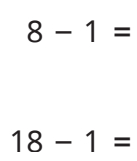 - Subtract one digit and two-digit numbers up to 20, including zero.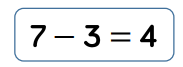 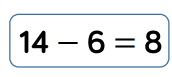 - Solve one-step problems using concrete objects and pictorial representations, and missing number problems such as: ____    -  9 = 11_ Know fact families to 20- Given a number, identify (and use the language) one lessRepresentationsto support calculationsGolden Nugget representations: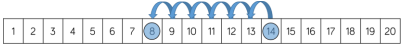 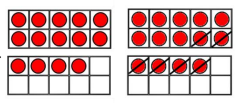 Other representations: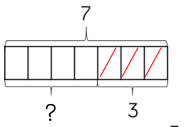 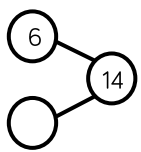 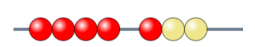 Jericho Primary School -Calculation Policy – Subtraction – Year 2Jericho Primary School -Calculation Policy – Subtraction – Year 2Mental CalculationsSubtract numbers using concrete objects, pictorial representations, and mentally, including:- a two-digit number and ones to 100Children should know that ten ones equals one ten and to count back from the larger number- a two-digit number and tens- two, two-digit numbers to 100- adding three one-digit numbers   Children should find number bonds to 10 or doubles for efficiency.Recall and use and subtraction facts to 20 facts fluently, and derive and use related facts up to 100.Written calculationSubtract numbers using concrete objects, pictorial representations, abstract representations and mentally, including:- a two-digit number and ones                57 -8=- a two-digit number and tens  63 – 30 =- two, two-digit numbers crossing 10Introduce the expanded method of the column method to prepare forformal written methods with larger numbers70 + 6             -40 + 3                                                                _____           only use the column method with exchanging if children are confident     completing with Base 10 and the expanded method.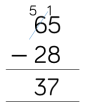 Re-partition numbers  Use a hundred squareCheck calculations using inverse and by subtracting numbers in different orderRepresentationsto support calculationsGolden Nugget representations: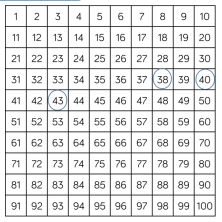 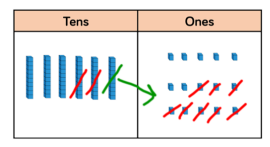 Other representations: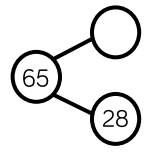 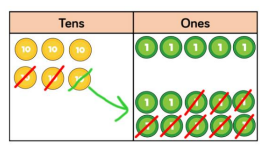 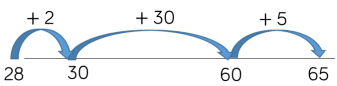 bar models are useful for finding missing numbers.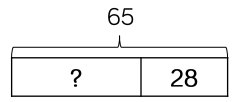 Jericho Primary School -Calculation Policy – Subtraction – Year 3Jericho Primary School -Calculation Policy – Subtraction – Year 3Mental CalculationsSubtract numbers mentally, including:-a three-digit number and ones-a three-digit number and tens-a three-digit number and hundreds-Partition all numbers and recombine, start with TU - TU then HTU - TU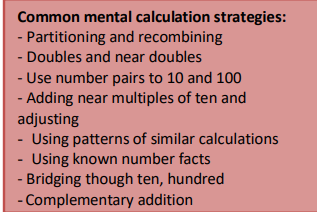 Written calculationSubtract numbers with up to three digits, using formal written (columnar) methodsSubtract to three digit numbers using physical and abstract representations (e.g. Base 10, place value counters, empty number lines)Children know that the column method is the usually most efficient method and move onto abstract method when exchanging concept is embedded.Children are taught to exchange appropriately.Children to exchange from the next place value column and recombine.                                                                 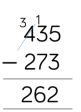 Estimate the answer to a calculation and use inverse operations to check answers.Solve problems, including missing number problems, using number facts, place                 value, and more complex subtraction.Representationsto support calculationsGolden Nugget representations: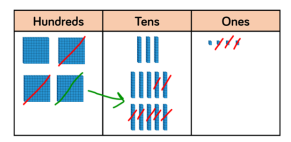 Other representations: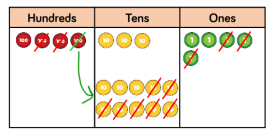 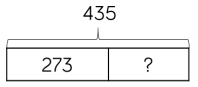 Bar models are useful for finding missing numbers.Jericho Primary School -Calculation Policy – Subtraction – Year 4Jericho Primary School -Calculation Policy – Subtraction – Year 4Mental CalculationsPractise mental methods with increasingly large numbers.Consolidate partitioning and re-partitioning 550 - 320 = 550 - 300 - 20= 250 - 20= 230Use compensation for subtracting too much/little and adjusting Use Base 10, place value counters, empty number lines etc.Written calculationSubtract numbers with up to 4 digits using the formal written methods of columnar where appropriate.Children know that the column method is the usually most efficient method. Children are taught to exchange and recombine appropriately.Children to place exchanged value as shown. Include decimal subtraction for money.  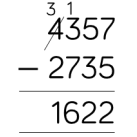  Estimate and use inverse operations to check answers to a calculation. Solve subtraction two-step problems in contexts, deciding which operations and methods   to use and why.Representationsto support calculationsGolden Nugget representations: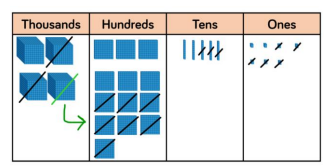 Other representations: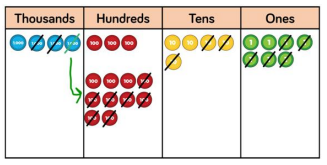 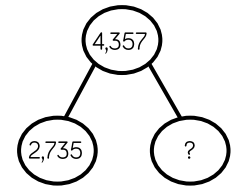 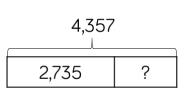 Bar models are useful for finding missing numbers/inverse operations.Jericho Primary School -Calculation Policy – Subtraction – Year 5Jericho Primary School -Calculation Policy – Subtraction – Year 5Mental CalculationsPractise mental methods with increasingly large numbers.Eg 12 462 – 2300 = 10 162)Use compensation for subtracting too much/little and adjusting Use Base 10, place value counters, empty number lines etc.Written calculationSubtract numbers with more than 4 digits using the formal written methods of columnar where appropriate.Children know that the column method is the usually most efficient method. Children are taught to exchange and recombine appropriately.Children to place exchanged value as shown.Include decimal subtraction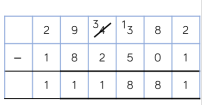 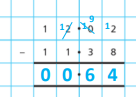 use rounding to check answers to calculations and determine, in the context of a problem, levels of accuracy. Solve subtraction two-step problems in contexts, deciding which operations and methods to use and why.Representationsto support calculationsGolden Nugget representations: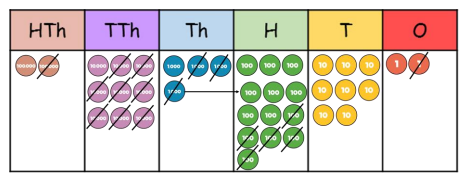 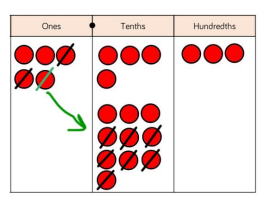 Other representations: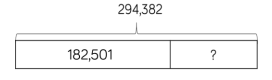 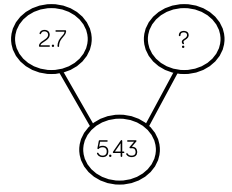 Bar models are useful for finding missing numbers/inverse operations.Jericho Primary School -Calculation Policy – Subtraction – Year 6Jericho Primary School -Calculation Policy – Subtraction – Year 6Mental CalculationsPerform mental calculations, including with mixed operations and large numbersChildren use representation of choice.Consolidate partitioning and re-partitioning.Use compensation for subtracting too much/little and adjustingWritten calculationAdd larger numbers with more than 5 digits using the formal written methods of columnar where appropriate.Children know that the column method is the usually most efficient method. Children are taught to exchange and recombine appropriately.Children to place exchanged value as shown. Include decimal subtraction.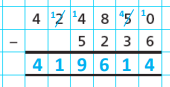 Use their knowledge of the order of operations to carry out calculations involving thefour operations. Solve subtraction multi-step problems in contexts, deciding which operations and methods   to use and why.Representationsto support calculationsGolden Nugget representations:Other representations: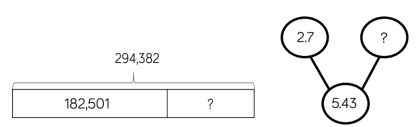 Bar models are useful for finding missing numbers/inverse operations.